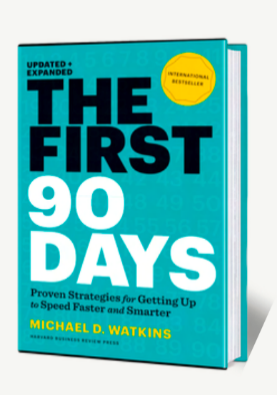 Los primeros 90 días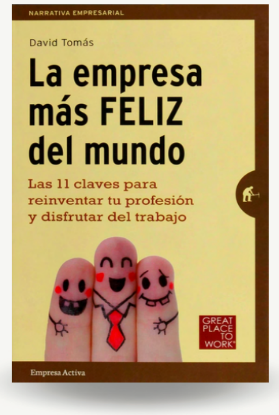 La empresa má feliz del mundo			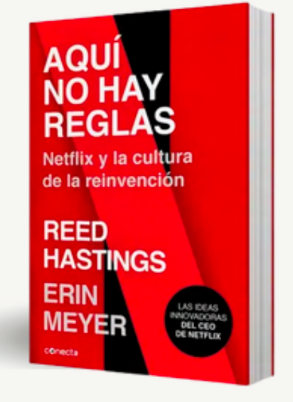 Aquí no hay reglas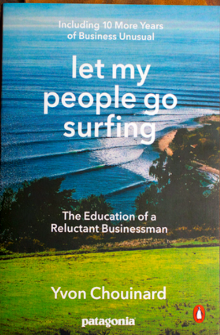 Que mi gente vaya a hacer surf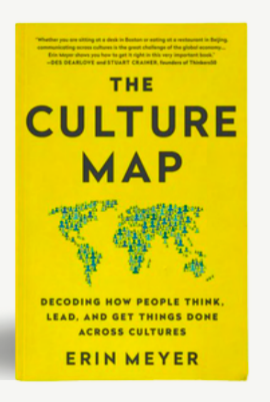 The culture map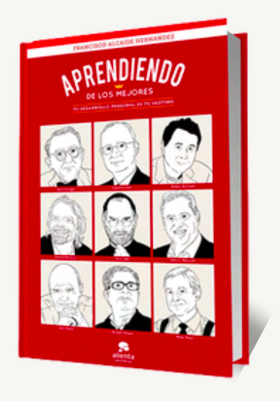 	Aprendiendo de los mejores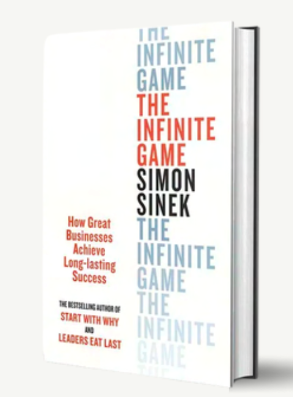 El juego infinito